Lidmaatschap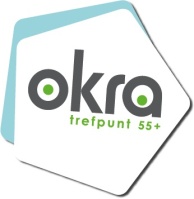 We vragen je om je lidmaatschap te hernieuwen. We willen ons, samen met jou, engageren om ook in 2022 mensen te verbinden, op te komen voor de belangen van ouderen, … Voor 2022 wordt het lidgeld 43 euro voor een gezin (1 adres), 26 euro voor één persoon, 11 euro voor wie in een WZC woont.Stort dus vandaag nog jouw lidgeld op het rekeningnummer BE20 7343 4701 2556 (ten laatste op 20 januari 2022). Dank je wel voor het vertrouwen.lidgeld gezin		43 eurolidgeld 1 persoon		26 eurolidgeld WZC		11 eurosportverzekering			8 euro per persoonAcademieDinsdag 25 januari 202214 uurCM, Platte-Lostraat Kessel-LoMarc Van Ranst komt spreken over corona. Deelnameprijs is nog steeds 6 euro.Inschrijven is verplicht en kan via oostbrabant@okra.be016 35 96 94Ben je geïnteresseerd in de Academie-activiteiten? Geef jouw e-mailadres dan door aan OKRA Oost-Brabant. Je krijgt dan telkens een mailtje.Inschrijvingen Micheline 016 25 00 27 Info en sport Renilde 0498 37 23 09 Kaarten Maurice 0495 77 42 33 Betalingen rekeningnummer BE20 7343 4701 2556 Online www.okra.be/trefpunt/korbeek-lo, okra.korbeeklo@gmail.com - Facebook: OKRA Korbeek-LoTrefpunt Korbeek-LoTrefpuntnieuws december 2021 - januari 2022Dag OKRA-vrienden, Corona strooit weer roet in het verenigingsleven. Het was natuurlijk te verwachten, maar we zagen het liever anders.Graag nodigen wij jou uit voor de volgende activiteiten:Agenda decemberdonderdag 2 december	14.00 uur - bowlen - Acro, Tienendonderdag 9 december14.00 uur - petanque - WZC D’Eycken Brugdonderdag 16 december	14.00 uur - bowlen - Acro, Tienendonderdag 23 december14.00 uur - petanque - WZC D’Eycken Brugdonderdag 30 december14.00 uur - petanque - WZC D’Eycken BrugAgenda januarimaandag 3 januari14.00 uur - crea - WZC of pastorie **donderdag 6 januari	14.00 uur - bowlen - Acro, Tienendonderdag 13 januari14.00 uur - petanque - WZC D’Eycken Brugmaandag 17 januari14.00 uur - crea - WZC of pastorie **woensdag 19 januari13.30 uur - nieuwjaarsreceptie - Buurthuis **donderdag 20 januari	14.00 uur - bowlen - Acro, Tienendonderdag 27 januari14.00 uur - petanque - WZC D’Eycken Brugdonderdag 3 februari	14.00 uur - bowlen - Acro, Tienen** Voor meer info, zie verder.Kerstfeest Volgens de nieuwe maatregelen van het coronacomité moeten we het kerstfeest annuleren. Spijtig, maar er is niets aan te doen.We houden het veilig en zo kunnen we misschien toch samen met onze familie genieten van de volgende feestdagen. Het betaalde bedrag van 29 euro wordt door Micheline terug gestort. Houd er de moed in en blijf gezond.Bijlage bij tijdschriftIn het tijdschrift vind je de Sprokkels en een folder over het gewest Meerdaal terug. Het is de bedoeling dat je de folder bezorgd aan een geïnteresseerde buur, familielid, … Dankjewel.Crea - mondmasker is verplicht - voorlopig geannuleerdTwee keer per maand komen we op maandag in het WZC D’Eycken Brug (of de pastorie, Pastoriestraat 40, Korbeek-Lo) samen voor de crea van 14 tot 17 uur. Meer info bekom je bij Nadine 016 26 09 98 of Jenny 016 25 50 70. Bel even om te horen waar de crea doorgaat.Kalender: 3 januari, 17 januari, 7 februari, 21 februari, 7 maart,            21 maart, 4 april, 2 mei, 16 mei, 20 juni.Nieuwjaarsconcert - dinsdag 11 januari Het nieuwjaarsconcert wordt omwille van corona geannuleerd. Het geld wordt terug gestort aan de deelnemers.Nieuwjaarsreceptie (met mondmasker en attest)       (onder voorbehoud)woensdag 19 januari 2022van 13.30 tot 17 uurin het BuurthuisOp 19 januari klinken we op het nieuwe jaar. Van 27 januari tot 2 februari is er ook de poëzieweek. Daarom vragen wij aan de leden om een gedichtje mee te brengen dat je zelf geschreven hebt of dat je mooi vindt. Wij zorgen voor de micro. Lees je liever zelf niet voor, geen probleem, dan doet één van onze bestuursleden dit wel.Wiezen kan deze namiddag natuurlijk ook. Van harte welkom.